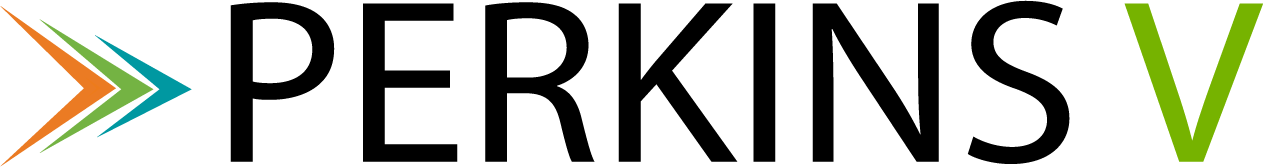 reVISION Resource ManualOFFICE OF CAREER, TECHNICAL, AND ADULT EDUCATIONNebraska Department of Education 500 S. 84th Street, 2nd Floor | Lincoln, NE | 68510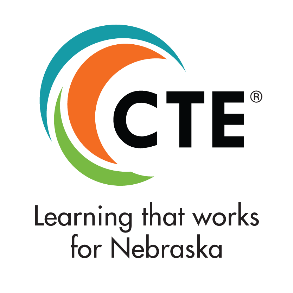 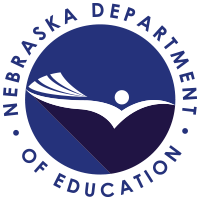 Table of ContentsGlossary of Terms 	3What Does the Law Say? What Does the Law Mean? 	7Tips for Stakeholder Engagement 	9reVISION Worksheets	10     Local CTE Assessment Worksheets	11     Local CTE Assessment Summary 	28     Regional CTE Assessment Worksheets 	31     Regional CTE Assessment Summary 	44Going from reVISION to the Local Perkins Application 	47Economic Development Region by District	48Economic Development Region by Community College	57What is Labor Market Information (LMI)? 	58Nebraska Career Readiness Standards 	59References and Resources 	60Perkins V Needs Assessment Legislation 	62Nebraska CTE Contacts	Glossary of TermsThe following definitions are to assist educators in understanding the context in which reVISION questions were written and what data may be needed throughout the needs assessment process. What Does the Law Say? What Does the Law Mean? What needs to be assessed through reVISION?Tools for Obtaining Public InputThe following table lists some basic in-person tools for obtaining public input: reVISION WorksheetsThe following worksheets are to be used throughout the reVISION needs assessment processes. The worksheets help identify potential partners and focus the discussion of the analysis of data and other evidence collected for each of the elements.Local CTE Assessment Worksheets
A Potential Partner Worksheet is provided to identify individuals who may represent the required stakeholder to engage in the process. A worksheet is also provided for each of the elements to summarize the findings of the assessment process. These worksheets should be completed by each local partner and either provided to the convener in advance or brought to the regional meeting. Local CTE Assessment SummaryThis document summarizes the priorities established as a result of the local CTE assessment. This should be completed at the local level by the CTE school/postsecondary lead. This worksheet must be submitted to the convener to be used at the regional meeting. Regional CTE Assessment Worksheets
A Stakeholder Worksheet is provided to identify individuals who may represent the required stakeholder to engage in the process. A worksheet is provided for each of the elements to summarize the findings of the local assessment process. These worksheets will be completed at the regional meeting. The Regional CTE Assessment Worksheets will be submitted to the NDE as documentation of reVISION participants and completion. Regional CTE Assessment Summary 
This document summarizes the priorities established as a result of local and regional CTE assessments. This should be completed at the regional level by the Convener. This worksheet must be submitted as documentation of the reVISION needs assessment process.Local CTE AssessmentWorksheetsThe following worksheets are to be completed by each local district and community college prior to the regional meeting. The results will then be utilized during the Regional CTE Assessment meeting. The following worksheets must be completed by each local school/district and community college. The summary will then be submitted to the convener before the regional meeting. Potential Stakeholder Worksheet for Local CTE AssessmentUse this template to identify stakeholders to assist in the Local CTE Assessment process. All listed are required in Perkins V unless noted with an asterisk(*) who will be present and represented at your Regional CTE Assessment meeting.Element 1 Worksheet: Career DevelopmentReview data collected. Discuss each of the following questions, then, via consensus, assign a rating, rationale, and potential Action Steps (strategies) for this part of the Local CTE Assessment. Element 2 Worksheet: Evaluation of Workforce Alignment This element will be assessed throughout your Regional CTE Assessment meeting.Element 3 Worksheet: Evaluation of Program Size, Scope, and Quality and Progress toward Implementing CTE Programs of StudyReview data collected. Discuss each of the following questions, then, via consensus, assign a rating, rationale, and potential Action Steps (strategies) for this part of the Local CTE Assessment. Deep-Dive QuestionsHow fully are our programs aligned and articulated across secondary and postsecondary education?Do our programs incorporate relevant academic, technical, and career readiness/employability skills at every learner level?Do we have credit transfer agreements to help students earn and articulate credit?Are students being retained in the same program of study?Are students in our programs earning recognized postsecondary credentials? Which credentials?What accommodations, modifications and supportive services do we currently provide?  Which are most effective?  Which ones are underutilized?Are there new programs that need to be developed to ensure access in our region?Are we offering programs in which students are choosing to enroll? Are we offering a sufficient number of courses, and course sections, within programs? What populations of students are and are not accepted into specific programs? What are some of the reasons?Do some of our programs offer more opportunities for skill development than others, in the classroom and through expanded learning experiences? How do specific components of programs, such as work-based learning, compare in quality? Element 4 Worksheet: Evaluation of Student Performance Review data collected. Discuss each of the following questions, then, via consensus, assign a rating, rationale, and potential Action Steps (strategies) for this part of the Local CTE Assessment. **NOTE: The Nebraska Department of Education is creating specific data reports to assist in the assessment of this particular element. These reports will be available in January. It is recommended all other elements be addressed first, and once the data reports are available, come back and work on this element. Deep-Dive QuestionsQuestions to Consider: How are students in each CTE program and career cluster performing on the performance indicators? In comparison to other career clusters? How are students from special populations performing in each CTE career cluster?How are students from different genders, races, and ethnicities performing in each CTE career cluster? Which groups of students are struggling most? Which CTE programs overall have the highest outcomes and which have the lowest?Are there certain CTE programs where students from special populations are performing above average? Below average? Is there a trend across all CTE career clusters? What are the potential root causes of any inequities in performance across career clusters? Element 5 Worksheet: Evaluation of Recruiting, Retaining, and Training CTE Educators Review data collected. Discuss each of the following questions, then, via consensus, assign a rating and rationale for this part of the Local CTE Assessment. Deep-Dive QuestionsHow diverse is our staff? Does it reflect the demographic makeup of the student body?What onboarding processes are in place to bring new professionals into the system?Are these processes efficient and effective, especially for educators coming from industry?Are all educators teaching in our programs adequately credentialed?What has been the impact on mentoring and onboarding processes for new instructors, especially instructors coming from industry?What professional development offerings are most highly rated by participant staff? Does this differ when looking at different factors such as length of time in position, certification, career area, etc.? Is there a process to develop or recruit CTE instructors from existing staff?What strategies are in place to utilize instructors/educators across the region? For example, to what extent do districts share instructors to create full-time positions, where applicableElement 6 Worksheet: Work-Based Learning Review data collected. Discuss each of the following questions, then, via consensus, assign a rating and rationale for this part of the Local CTE Assessment. Deep-Dive QuestionsHow are we evaluating employer satisfaction with the learners they supervise and the quality of the work-based learning experiences?How are school/campus-based enterprises or afterschool learning opportunities used as a vehicle to provide work-based learning experiences?Local CTE AssessmentSummaryThe following summary document is to be completed at the local school/district and postsecondary level after the Local CTE Assessment has been completed. The Local CTE Assessment Summary will be sent to the convener to be used at the Regional CTE Assessment meeting. The convener uses the summary data of local assessment needs to evaluate priority action steps for discussion at the regional meeting. The needs of the economic development regional are based upon like priorities of each local CTE assessment. Local Needs Assessment SummaryIdentify your rating relative to the gaps that may or may not exist for each element. Then, list the priority strategies to be addressed. No more than three prioritized strategies per element may be carried forward to this worksheet.Regional CTE AssessmentWorksheetsThe following worksheets are to be completed during the Regional CTE Assessment. Each local school/district and community college should bring their completed Local CTE Assessment and summary worksheets. 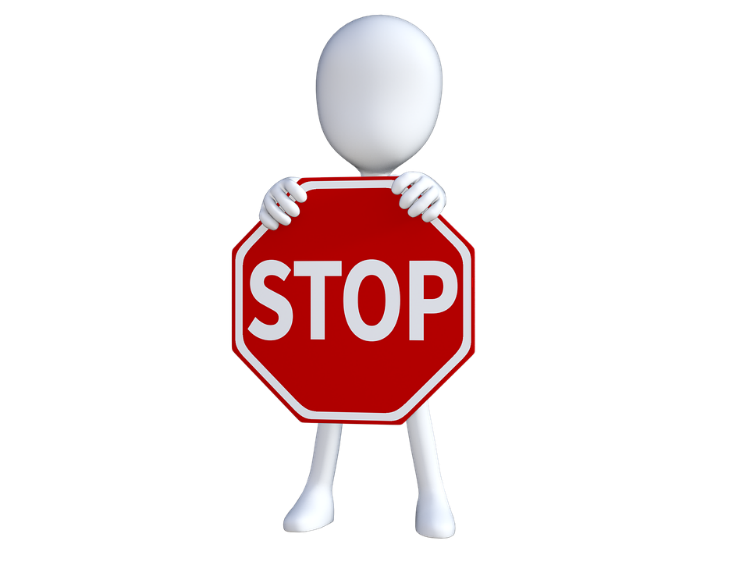 The following worksheets will be completed at the regional meeting. Local education partners should NOT complete these on their own.Regional CTE Assessment Stakeholder VerificationUse this template to identify stakeholders to assist in the local CTE assessment process. All listed are required in Perkins V unless noted with an asterisk(*). This information will be used to verify the engagement of each of the required stakeholders. Please indicate the stakeholder engaged, the organization or company represented, and how the stakeholder was engaged in the Evidence of Engagement column. Evidence could be completing a survey, attending a meeting, focus group, etc.Element 1 Worksheet: Career Development Element 2 Worksheet: Evaluation of Workforce Alignment Review data collected. Discuss each of the following questions, then, via consensus, assign a rating, rationale, and potential Action Steps (strategies) for this part of the Local CTE Assessment. Deep-Dive Questions: What are the highest projected growth industries in our region? What occupations are part of that industry? How do CTE program enrollments match projected job openings? Where are the biggest gaps?What skill needs have industry partners identified as lacking in the programs offered?Which programs graduate employees that thrive in the workplace? Why?How are CTE programs offered aligned to the demand? Are we offering CTE programs that are not aligned to demand? Element 2 Worksheet: Workforce Alignment Element 3 Worksheet: Size, Scope, and Quality & Implementing Programs of Study Element 4 Worksheet: Student Performance Data Element 5 Worksheet: Recruitment, Retention, and Training of CTE Faculty and Staff Element 6 Worksheet: Work-Based Learning Regional CTE AssessmentSummaryThe following summary document is to be completed by the reVISION Convener at the completion of the Regional CTE Assessment. Each eligible applicant (stand-alone district, consortia, or community college)will use these results to develop their Local Perkins Applications**Note: This Summary will be completed by the reVISION Convener.**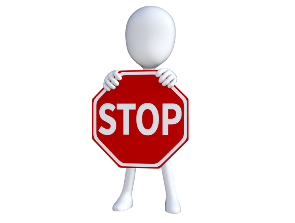 Regional Needs Assessment SummaryIdentify the priority strategies to be addressed based on the consolidation of local strategies at the regional level.No more than three prioritized strategies per element may be carried forward to this worksheet.Going from reVISION to the Local Perkins ApplicationCreating and enhancing opportunities for students will require foresight, careful planning and targeted investment. To help your local district, consortium, or community college choose where to begin and which action steps to approach first, it will be necessary to review the actions steps identified through the reVISION process (see Local and Regional CTE Assessments) and establish a set of high-priority, overarching goals. Multiple sources of information and other data from the reVISION process may need to be reviewed to accomplish this successfully. Step 1: Establish GoalsIn conducting and actively participating in reVISION, districts and education partners reviewed a number of different data elements (e.g. school faculty demographics, non-traditional student participation rates, CTE student performance data, etc.). Given these data, potential action steps were identified for each of the six required elements (at both the Local and Regional levels). Taking all of these action steps into consideration to reach a desired state, identify a set of goals you district, consortium, or college might pursue to ensure high-quality CTE programming for each student. Step 2: Identify Action Steps After careful review of the action steps already identified through reVISION, consider the following questions in relation to your overarching goals as identified above:Which of the action steps identified are of highest priority? Are all action steps equally likely to be achieved? Which action steps might you seek to address in the first grant year (2020-2021)? Step 3: Set Priorities Based on all reflections throughout reVISION and in preparing this local Perkins application, prioritize the actions steps to be addressed under Perkins V that will help achieve the goals established for your district, consortium, or college. You or your consortium will be held accountable for accomplishing these goals over the next four years to move the entire CTE system forward. 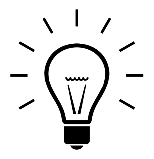 More information can be found within the Local Perkins Application. Economic Development Regions by School District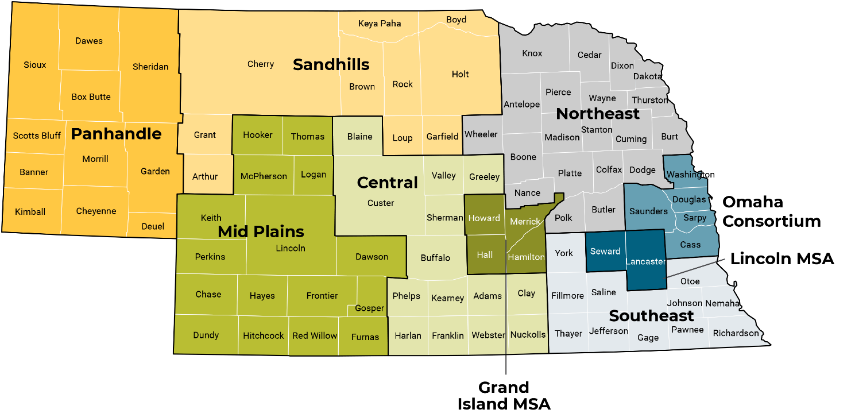 Economic Development Regions by Community CollegeWhat is Labor Market Information (LMI)?The Nebraska Department of Labor collects and 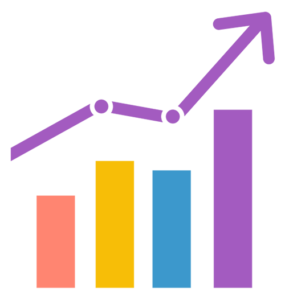 disseminates information about employment levels and trends, wages and earnings, estimatesof labor availability, industrial and occupationalprojections, business staffing patterns, career planning information, and labor force demographics. The dataare used to describe a local area’s economic picturewhich impacts social, fiscal, technological, and economic policies, employer hiring, and other businessdecisions, allocation of funds by policy makers, individual career choices, and educational programs. To provide Nebraskans with current, valid, and reliable LMI and career information, the following resources are available across the state at no charge to the school, agency, or individual user. Nebraska Career Readiness Standards“A career ready person capitalizes on person strengths, talents, education, and experience to bring value to the workplace and the community through his/her performance, skill, diligence, ethics, and responsible behavior.” -  Definition of career readiness adopted by the Nebraska State Board of Education in  2010The Nebraska Career Readiness Standards describe varieties of expertise that educators at all levels should seek to develop in their students. These standards rest on important “practices and proficiencies” with long-standing importance in CTE. These standards and related practices are not limited to formal CTE programs nor to the middle school or high school level. Rather, these standards and practices should be used over and over again with increasing complexity and relevance by students as they progress through their educational pathway. The standards themselves do not dictate curriculum, pedagogy, or delivery of content. Schools and postsecondary institutions may handle the teaching and assessing of these standards in many different ways.The Nebraska Career Readiness Standards were derived from extensive input from business and industry representatives expressing the most critical skills needed for employee and/or entrepreneurial success. The standards were developed in conjunction with the National Career Clusters Framework®. The Career Cluster Framework® has been developed over the past decade with input from national business and industry committees representing the 16 comprehensive Career Clusters. 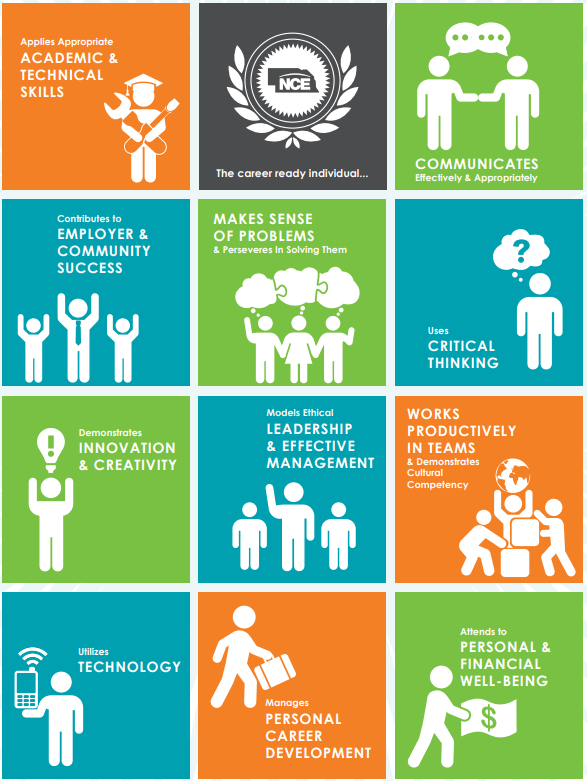 In short, the Nebraska Career Readiness Standards provide a valid source of workplace expectations for all students to be career ready.The Nebraska Career Readiness Standards can be found by visiting: Nebraska Career Readiness Standards. An alignment study of these standards with NE English Language Arts, Mathematics, and the Common Core State Standards can be found by visiting:  Alignment: Career Readiness StandardsReference and Resource DocumentsPerkins V Guidance:A Guide for State Leaders: Maximizing Perkins V’s Comprehensive Local Needs Assessment & Local Application to Drive Quality and Equity in CTE (Word and PDF)
This guide from Advance CTE provides a summary, analysis and guidance for each major component of the comprehensive local needs assessment and the decisions states can be making now to support a robust CLNA process that aligns with the state’s overall vision for CTE.A Guide for Local Leaders: Maximizing Perkins V's Comprehensive Local Needs Assessment & Local Application to Drive Equality in CTE (PDF)
This guide from ACTE provides an overview and guidance for the comprehensive local needs assessment so that local leaders can utilize it as a tool for program improvement. Policy Benchmark Tool:  CTE Program of Study Approval (LINK)This guide from Advance CTE provides a tool for policy evaluation.  An effective process for setting priorities is modeled in this guide.Other Resources:The needs assessment in Perkins V was modeled after the one for Title IV-A (Student Support and Academic Enrichment Grants) in ESSA (with some changes) so these resources that might serve as useful reference points:Using Needs Assessments for School and District Improvement:  A Tactical Guide    Council of Chief State School Officers.  December 5, 2018 (LINK)Worksheets From:  Using Needs Assessment for School and District ImprovementCouncil of Chief State School Officers.  Julie Corbett and Sam Redding.  2017.  (LINK) Needs Assessment GuidebookState Support Network.  Cary Cuiccio and Mary Husby-Slater.  May 2018 (LINK)Program Quality Evaluation Tools:ACTE’s Quality CTE Program of Study FrameworkACTE’s evidence-based framework assessing across 12 elements to capture the program scope, delivery, implementation and quality.  It also touches on program staffing and equity. (LINK). Rubric for Linked Learning Pathway Quality Review and Continuous ImprovementGuide to planning and implementing high quality linked learning pathways (LINK)https://connectedstudios.org/files/certification/LLPQRC_ProcessGuide_Abbrev_FINAL.pdfDesign Specification for Implementing the College and Career Pathways System FrameworkAmerican Institutes for Research facilitator’s guide for continuous improvement in designing a career pathway system. (LINK)Perkins V Comprehensive Local Needs Assessment (CLNA) LegislationThis section contains the Perkins V legislation related to the CLNA in its entirety. Legislation specific to each section is repeated.Perkins V, Section 134(c) COMPREHENSIVE LOCAL NEEDS ASSESSMENT.  — (1) IN GENERAL. – To be eligible to receive financial assistance under this part, an eligible recipient shall—(A) conduct a CLNA related to career and technical education and include the results of the CLNA in the local application submitted under subsection(a); and (B) not less than once every 2 years, update such CLNA.(2) REQUIREMENTS. — The CLNA described in paragraph (1) shall include each of the following: (A) An evaluation of the performance of the students served by the eligible recipient with respect to State determined and local levels of performance established pursuant to section 113, including an evaluation of performance for special populations and each subgroup described in section 1111(h)(1)(C)(ii) of the Elementary and Secondary Education Act of 1965.(B) A description of how career and technical education programs offered by the eligible recipient are—(i) sufficient in size, scope, and quality to meet the needs of all students served by the eligible recipient; and (ii)(I) aligned to State, regional, Tribal, or local in-demand industry sectors or occupations identified by the State workforce development board described in section 101 of the Workforce Innovation and Opportunity Act (29 U.S.C. 3111)(referred to in this section as the `State board') or local workforce development board, including career pathways, where appropriate; or (II) designed to meet local education or economic needs not identified by State boards or local workforce development boards. (C) An evaluation of progress toward the implementation of career and technical education programs and programs of study. (D) A description of how the eligible recipient will improve recruitment, retention, and training of career and technical education teachers, faculty, specialized instructional support personnel, paraprofessionals, and career guidance and academic counselors, including individuals in groups underrepresented in such professions. (E) A description of progress toward implementation of equal access to high-quality career and technical education courses and programs of study for all students, including— (i) strategies to overcome barriers that result in lower rates of access to, or performance gaps in, the courses and programs for special populations;(ii) providing programs that are designed to enable special populations to meet the local levels of performance; and(iii) providing activities to prepare special populations for high-skill, high-wage, or in-demand industry sectors or occupations in competitive, integrated settings that will lead to self-sufficiency. (d) CONSULTATION. —In conducting the comprehensive CLNA under subsection (c), and developing the local application described in subsection(b), an eligible recipient shall involve a diverse body of stakeholders, including, at a minimum—(1) representatives of career and technical education programs in a local educational agency or educational service agency, including teachers, career guidance and academic counselors, principals and other school leaders, administrators, and specialized instructional support personnel and paraprofessionals; (2) representatives of career and technical education programs at postsecondary educational institutions, including faculty and administrators; (3) representatives of the State board or local workforce development boards and a range of local or regional businesses or industries; (4) parents and students;(5) representatives of special populations;(6) representatives of regional or local agencies serving out-of-school youth, homeless children and youth, and at-risk youth (as defined in section 1432 of the Elementary and Secondary Education Act of 1965);(7) representatives of Indian Tribes and Tribal organizations in the State, where applicable; and(8) any other stakeholders that the eligible agency may require the eligible recipient to consult. (e) CONTINUED CONSULTATION. – An eligible recipient receiving financial assistance under this part shall consult with stakeholders described in subsection(d) on an ongoing basis, as determined by the eligible agency. This may include consultation in order to— (1) provide input on annual updates to the comprehensive CLNA required under subsection (c)(1)(B); (2) ensure programs of study are— (A) responsive to community employment needs;(B) aligned with employment priorities in the State, regional, tribal, or local economy identified by employers and the entities described in subsection(d), which may include in-demand industry sectors or occupations identified by the local workforce development board;(C) informed by labor market information, including information provided under section 15(e)(2)(C) of the Wagner-Peyser Act (29 U.S.C. 491-2(e)(2)(C));(D) designed to meet current, intermediate, or long-term labor market projections; and(E) allow employer input, including input from industry or sector partnerships in the local area, where applicable, into the development and implementation of programs of study to ensure such programs of study align with skills required by local employment opportunities, including activities such as the identification of relevant standards, curriculum, industry-recognized credentials, and current technology and equipment; (3) identify and encourage opportunities for work-based learning; and(4) ensure funding under this part is used in a coordinated manner with other local resources.The full Strengthening Career and Technical Education for the 21st Century Act can be found at: https://cte.ed.gov/legislation/perkins-v 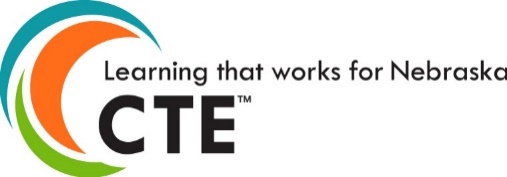 Nebraska CTE Contacts 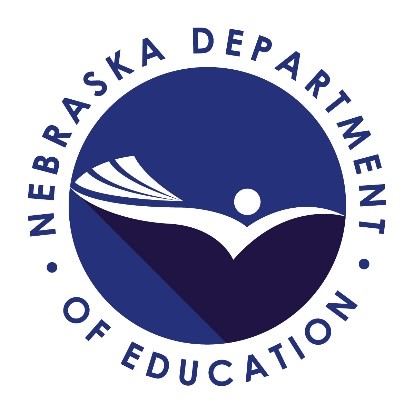 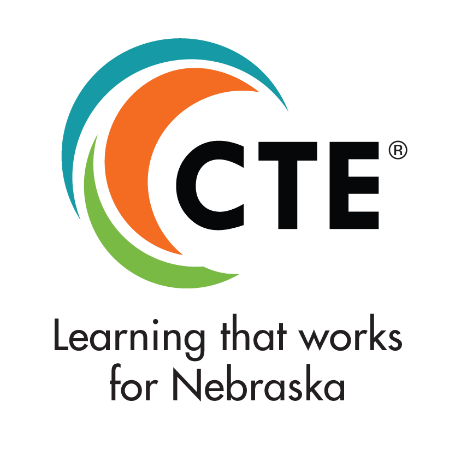 This guidance document is advisory in nature but is binding on an agency until amended by such agency. A guidance document does not include internal procedural documents that only affect the internal operations of the agency and does not impose additional requirements or penalties on regulated parties or include confidential information or rules and regulations made in accordance with the Administrative Procedure Act. If you believe that this guidance document imposes additional requirements or penalties on regulated parties, you may request a review of the document. For comments regarding this document contact nde.guidance@nebraska.gov. It is the policy of the Nebraska Department of Education not to discriminate on the basis of gender, disability, race, color, religion, marital status, age, or national origin in its education programs, administration, policies, employment, or other agency programs. This project was funded through the Strengthening Career and Technical Education for the 21st Century Act, administered through the Nebraska Department of Education. However, the contents do not necessarily represent the policy of the United States Department of Education, and you should not assume endorsement by the Federal Government. Career and Technical Education Career Technical Education (CTE) provides students of all ages with the academic and technical skills, knowledge, and training necessary to succeed in future careers and to become lifelong learners. CTE prepares these learners for the world of work by introducing them to workplace competencies, and makes academic content accessible to students by providing it in a hands-on context (Advance CTE, 2019). A full definition of CTE can be found in Perkins V.   CTE Concentrator A CTE Concentrator in Nebraska means: At the Secondary Level:A student who has completed at least two CTE courses within the same Career Cluster at the intermediate or capstone levelAt the Postsecondary Level: A student who has earned at least 12 credits within a CTE program of program of study or completed such a program if the program encompasses fewer than 12 credits of the equivalent in total.CTE Participant A CTE Participant means an individual who completes not less than one course in a CTE program or program of study. Comprehensive Local Needs Assessment (CLNA) A requirement for all eligible recipients to receive financial assistance under Perkins, which includes an evaluation of the performance of students served, a description of how the programs to be offered are of sufficient size, scope, and quality to meet all students served, designed to meet local education or economic development needs, an evaluation of progress toward the implementation of CTE programs of study, a description of how the eligible recipient will improve the recruitment, retention, and training of CTE teachers, faculty, and specialized instructional support personnel, a description of progress toward implementation of equal access to high-quality CTE courses and programs, among other required elements. The needs assessment must be updated at least every two years.Consortia (Perkins) A group of more than one eligible recipient who works together to implement high-quality CTE programs. Any secondary eligible recipient that did not qualify for an individual allocation greater than or equal to $15,000 will be required to join a regional consortium in order to receive Perkins V funds. Any postsecondary recipient that did not qualify for a minimum allocation greater than or equal to $50,000 will be required to join a consortium in order to receive Perkins V funds. ConvenerThe individual, hired by NDE, who will coordinate the reVISION Regional CTE Assessment meeting and process. Core Performance Indicator The required performance indicators defined in the Perkins Act that measure student performance on a variety of indicators.Career & Technical Student Organization (CTSO)Career & Technical Student Organization – A student organization aligned to a CTE program for the purpose of providing application of instruction and personal development. Nebraska authorizes the following CTSOs: DECA, Educators Rising, FBLA/PBL, FCCLA, FFA, HOSA, SkillsUSADual CreditA student enrolled simultaneously in a high school and a postsecondary course. The postsecondary course can be on campus or online and taught by college faculty.Education Partner A term used to describe the Perkins eligible recipients involved in the regional needs assessment. The education partners may consist of colleges, Board of Cooperative Education Services, and or school districts identified in the economic region completing the needs assessmentEligible Recipient A local educational agency, an area CTE school, an educational service agency, an Indian Tribe, Tribal organization, or Tribal educational agency, or a consortium eligible to receive assistance under section 131 of Perkins V, or an eligible institution or consortium of eligible institutions eligible to receive assistance under section 132 of Perkins V. Every Student Succeeds Act (ESSA) The main law for K-12 public education in the United States. It replaced the No Child Left Behind Act and aims to make sure public schools provide a quality education for all students. High-Wage, High-Skill, and In-Demand (H3) OccupationsHigh Wage, High Skill and High Demand jobs are today's in-demand jobs.Occupations are high wage when at least half of their wage measures are at or above the regional average for all occupations.Occupations that require some college, no degree or a higher level of educational attainment are high skill, as well as occupations that require a high school diploma or equivalent plus long-term on-the-job training, an apprenticeship, or internship/residency.The number of annual openings, net change in employment, and growth rate determine whether an occupation is high demand. An occupation must be High Wage, High Skill and High Demand to be an H3 occupation.Labor Market InformationThe term is broadly used to describe information on current and future labor market needs. Several sources of labor market information are availableProgram of StudyA Program of Study is a coordinated, non-duplicative sequence of academic and technical content spanning the secondary and postsecondary level that: • Incorporates challenging State academic standards; • Addresses both academic and technical knowledge and skills, including employability (career readiness) skills; Progresses in specificity (beginning with all aspects of an industry or career cluster and leading to more occupation specific instruction); • Has multiple entry and exit points that incorporates credentialing; and • Culminates in the attainment of a recognized postsecondary credential.Professional Development Coordinated, nonduplicative sequence of academic and technical content at the secondary and postsecondary level that includes employability skills and culminates in the attainment of a recognized postsecondary credential.Special Population SubgroupThe groupings of students as defined in the Perkins Act for analysis of student performance on the performance indicators as required by the ActSpecial populations are now defined as: individuals with disabilities; individuals from economically disadvantaged families, including low-income youth and adults; individuals preparing for non-traditional fields; single parents, including single pregnant women; out-of-workforce individuals; English learners; homeless individuals; youth who are in, or have aged out of, the foster care system; and youth with parents on active duty in the armed forces.StakeholderAn individual or organization that through extensive collaboration among state- and local-level secondary, postsecondary, business, and other partners can impact the development and implementation of high-quality CTE programs that prepare students to gain employment in high-skill, high-wage, and high-demand occupations that meet state and local workforce needsTechnical Skills Refers to the occupational specific knowledge and expertise needed to accomplish complex actions and tasks taught in the CTE ProgramVocational RehabilitationVocational rehabilitation, at its core, is a set of services provided to individuals who suffer from mental or physical disorders, but who still have the ability and desire to learn and function productively. These services include education, job training and skills that will be needed to get and keep a job. Vocational rehabilitation services are sometimes offered to those who have undergone an injury, or who have endured a mental disorder to try and retrain them for work again. Vocational Rehabilitation is administered through WIOA.WIOAThe Workforce Innovation and Opportunity Act (WIOA) was signed into law by President Obama as Public Law 113-128. WIOA is the first legislative reform of the public workforce system in more than 15 years since the Workforce Investment Act (WIA). WIOA includes "core" programs such as: (1) Adult, Dislocated and Youth formula programs administered by the US Department of Labor; (2) the Adult Education and Literacy program administered by the Department of Education (ED); (3) Wagner Peyser Employment Service administered by USDOL; and (4) programs under the Rehabilitation Act that provide services to individuals with disabilities administered by ED.Work-based LearningWork-based learning is a continuum of activities that occur, in part or in whole, in the workplace, providing the learner with hands-on, real world experience.Workforce BoardWIOA requires a state and local workforce board to oversee the administration of WIOA and assist with workforce initiatives in each state and region.Size, Scope & QualitySize, Scope & QualityWhat does the law say?The comprehensive local needs assessment (CLNA) will include a description of how CTE programs offered by the local eligible recipient are sufficient in size, scope, and quality to meet the needs of all students served by the eligible recipient.What does the law mean?The provision maintains the size, scope and quality requirements in Perkins IV, but instead requires that this description be addressed through the needs assessment (which is part of the local application in Perkins V) instead of in the local plan in Perkins IV. The state has the responsibility to establish the definition of these three requirements.Labor Market AlignmentLabor Market AlignmentWhat does the law say? The CLNA will include a description of how CTE programs offered by the eligible recipient are aligned to State, regional, Tribal, or local in-demand industry sectors or occupations identified by the State workforce development board or local workforce development board, including career pathways, where appropriate. The CLNA may also identify programs designed to meet local education or economic needs not identified by State boards or local workforce development boards.What does the law mean? The law requires an analysis of how CTE programs are meeting workforce needs and provides eligible recipients with multiple ways to demonstrate labor market demand, from a combination of state and local sources.Student Performance DataStudent Performance DataWhat does the law say? The CLNA will include an evaluation of the performance of the students served by the local eligible recipient with respect to State determined and local performance levels, including an evaluation of performance for special populations and each subgroup.What does the law mean? The comprehensive local needs assessment must contain an evaluation of CTE concentrators’ performance on the core performance indicators. While eligible recipients already are required to do this as part of their local plans under Perkins IV, the evaluation now must at a minimum include a performance analysis of the subgroups (as defined in the Every Student Succeeds Act) and the expanded list of special populations.Progress towards Implementing CTE Programs/Programs of StudyProgress towards Implementing CTE Programs/Programs of StudyWhat does the law say? The CLNA will include an evaluation of progress toward the implementation of CTE programs and programs of studyWhat does the law mean? This evaluation should be both a backward and forward-looking review of the programs and programs of study offered. In addition to meeting the size, scope and quality, this requirement addresses current and future plans to support the implementation of programs and programs of study.Progress Towards Improving Access & EquityProgress Towards Improving Access & EquityWhat does the law say?The comprehensive local needs assessment shall include a description of:Progress toward implementation of equal access to high-quality CTE courses and programs of study, for all students including strategies to overcome barriers that result in lower rates of access to, or performance gaps in, the courses and programs for special populations;How they are providing programs that are designed to enable special populations to meet the local levels of performance; andHow they are providing activities to prepare special populations for high- skill, high-wage, or in-demand industry sectors or occupations in competitive, integrated settings that will lead to self-sufficiency.What does the law mean? This requirement is focused on supports for special populations. The law challenges states to assist locals in directing resources or supports to close performance gaps and remove barriers. There may be different supports necessary to address different barriers and different populations.Recruitment, Retention and Training of Faculty and StaffRecruitment, Retention and Training of Faculty and StaffWhat does the law say? The comprehensive local needs assessment will include a description of how the eligible recipient will improve recruitment, retention, and training of CTE teachers, faculty, specialized instructional support personnel, paraprofessionals, and career guidance and academic counselors, including individuals in groups underrepresented in such professions.What does the law mean? Eligible recipients must evaluate their current and future recruitment, retention and professional development needs. This may require root cause analyses of teacher or other professional shortagesTool# of ParticipantsBest Suited ForInterviewsIndividual or Small GroupLearning about individual perspectives on issuesFocus GroupsSmall groups (15 or fewer)Exploring attitudes and opinions in depthStudy CirclesSmall (5–20)Information sharing and focused dialoguePublic Meetings/HearingsLarge groupsPresenting information to and receiving comment or feedback from the publicPublic WorkshopsMultiple small groups (8-15 in each small group)Exchanging information and/or problem-solving in small groupsAppreciative Inquiry ProcessVaries, but usually involves “whole system”Envisioning shared future, not making decisionsWorld CafesVery adaptable, involving multiple simultaneous conversations (4-8 in each small group)Fostering open discussion of a topic and identifying areas of common groundCharrettesSmall to mediumGenerating comprehensive plans or alternativesElectronic DemocracyUnlimitedEnabling the direct participation of geographically dispersed public at their convenienceComputer-Assisted ProcessLargeReceiving real-time quantitative feedback to ideas or proposalsRoleNameOrganizationEmail/Contact InfoEvidence of EngagementEvidence of EngagementMiddle, Secondary CTE/Core teachersMiddle, Secondary CTE/Core teachersMiddle, Secondary CTE/Core teachersSecondary school counselors, special education and advisement professionals, academic counselorsSecondary school counselors, special education and advisement professionals, academic counselorsSecondary school counselors, special education and advisement professionals, academic counselorsSecondary principal(s)Secondary principal(s)Secondary Instructional support, paraprofessionals Secondary Instructional support, paraprofessionals Secondary Instructional support, paraprofessionals Parents and StudentsParents and StudentsParents and StudentsRepresentatives of Special Populations Gender, race, ethnicity, migrant status, disability, economically disadvantaged, nontraditional, single parent, pregnant women, out of work individuals, English learners, homeless, foster care, active duty military parents, *correctionsRepresentatives of Special Populations Gender, race, ethnicity, migrant status, disability, economically disadvantaged, nontraditional, single parent, pregnant women, out of work individuals, English learners, homeless, foster care, active duty military parents, *correctionsRepresentatives of Special Populations Gender, race, ethnicity, migrant status, disability, economically disadvantaged, nontraditional, single parent, pregnant women, out of work individuals, English learners, homeless, foster care, active duty military parents, *correctionsRepresentatives of Special Populations Gender, race, ethnicity, migrant status, disability, economically disadvantaged, nontraditional, single parent, pregnant women, out of work individuals, English learners, homeless, foster care, active duty military parents, *correctionsRepresentatives of Special Populations Gender, race, ethnicity, migrant status, disability, economically disadvantaged, nontraditional, single parent, pregnant women, out of work individuals, English learners, homeless, foster care, active duty military parents, *correctionsRepresentatives of Special Populations Gender, race, ethnicity, migrant status, disability, economically disadvantaged, nontraditional, single parent, pregnant women, out of work individuals, English learners, homeless, foster care, active duty military parents, *correctionsOther Relevant StakeholdersOther Relevant StakeholdersOther Relevant Stakeholders*Postsecondary CTE faculty*Postsecondary CTE faculty*Postsecondary CTE faculty*Postsecondary Administrators*Postsecondary Administrators*Postsecondary Administrators*Local Workforce Development board member*Local Workforce Development board member*Local Workforce Development board member*Regional Economic Development Organization Member*Regional Economic Development Organization Member*Local Business & Industry Representative*Local Business & Industry Representative*Representatives of Indian Tribes and Tribal Organizations*Representatives of Indian Tribes and Tribal Organizations*Representatives of Indian Tribes and Tribal Organizations*Youth corrections education representative*Youth corrections education representative*Youth corrections education representative*Postsecondary career guidance and advising professionals*Postsecondary career guidance and advising professionals*Postsecondary career guidance and advising professionalsPrimary Data Source(s):Other Potential Data Sources:Self-Assessment found at: https://www.education.ne.gov/nce/program-planning/ Observations Notes from interviews, focus groups, or other methodologiesLocal student information system  Personal Learning PlansQuestions to Consider Current StateDesired StateTo what extent are CTE instructors and other faculty trained to be career coaches or have meaningful conversations with learners about their skill sets and career choices?To what extent are all opportunities presented to learners to consider 2- and 4-year postsecondary education, technical colleges, apprenticeships, military, and direct employment?To what extent are CTE instructors collaborating with counseling/career advisement professionals?Element 1: Career DevelopmentRationale and Potential Action Steps (in priority order):
It is important to capture your thinking clearly here in order to avoid repeating work later in the process. Ratings:         1 = Significant gaps and/or multiple gaps exist         2 = Some gaps exist and/or we do not have a                 concrete plan to address them         3 = Very few gaps exist and we have processes                 in place to close the remaining gaps        4 = No gaps existRationale and Potential Action Steps (in priority order):
It is important to capture your thinking clearly here in order to avoid repeating work later in the process. Rating (circle one)1                2               3               4Primary Data Source(s):Other Potential Data Sources:Program of Study offerings (ADVISER report)CTE Report Card by Cluster (ADVISER report)Notes from interviews, focus groups, or other methodologiesObservationsCourse DescriptionsStudent course/program retention dataPersonal Learning PlansCTSO Chapter Information Dual-Credit Offerings/Articulation AgreementsCredential informationQuestions to ConsiderCurrent StateDesired StateHow do programs maintain conversations with secondary, postsecondary, and business/industry representatives so that a robust and up-to-date skill set is developed in each program?Which programs have current industry standard equipment, appropriate classroom and laboratory space, and quality instructional materials?Which students identified as special population groups are under-represented or over-represented in CTE programs overall? In which program areas?Element 3: Program Quality & Implementing Programs of StudyRationale and Potential Action Steps (in priority order):
It is important to capture your thinking clearly here in order to avoid repeating work later in the process. Ratings:         1 = Significant gaps and/or multiple gaps exist         2 = Some gaps exist and/or we do not have a                 concrete plan to address them         3 = Very few gaps exist and we have processes                 in place to close the remaining gaps        4 = No gaps existRationale and Potential Action Steps (in priority order):
It is important to capture your thinking clearly here in order to avoid repeating work later in the process. Rating (circle one)1                2               3               4Primary Data Source(s):Other Potential Data Sources:Secondary - Perkins Verification Form (available on ADVISER) – Postsecondary – Perkins Verification Form (available on the CDC)Three-year trend data – report available in JanuaryLocal student information system  Nebraska Education ProfileNotes from interviews, focus groups, or other methodologies.  Questions to ConsiderCurrent StateDesired StateWhere do the biggest gaps in Perkins performance indicators exist between subgroups of students and programs areas?Element 4: Student PerformanceRationale and Potential Action Steps (in priority order):
It is important to capture your thinking clearly here in order to avoid repeating work later in the process. Ratings:         1 = Significant gaps and/or multiple gaps exist         2 = Some gaps exist and/or we do not have a                 concrete plan to address them         3 = Very few gaps exist and we have processes                 in place to close the remaining gaps        4 = No gaps existRationale and Potential Action Steps (in priority order):
It is important to capture your thinking clearly here in order to avoid repeating work later in the process. Rating (circle one)Rationale and Potential Action Steps (in priority order):
It is important to capture your thinking clearly here in order to avoid repeating work later in the process. 1                2               3               4Rationale and Potential Action Steps (in priority order):
It is important to capture your thinking clearly here in order to avoid repeating work later in the process. Primary Data Source(s):Other Potential Data Sources:Staff Reports ObservationsTeacher Vacancy Reports Notes from interviews, focus groups, or other methodologiesQuestions to ConsiderCurrent StateDesired StateWhat processes are in place to recruit new CTE educators? In what content areas do we need to develop or recruit more educators?Do we offer regular, substantive, and effective professional development around CTE academic and technical instruction based on identified needs?What strategies are we using to retain CTE educators?Element 5: Recruitment, Retention, and Training of CTE EducatorsRationale and Potential Action Steps (in priority order):
It is important to capture your thinking clearly here in order to avoid repeating work later in the process. Ratings:         1 = Significant gaps and/or multiple gaps exist         2 = Some gaps exist and/or we do not have a                 concrete plan to address them         3 = Very few gaps exist and we have processes                 in place to close the remaining gaps        4 = No gaps existRationale and Potential Action Steps (in priority order):
It is important to capture your thinking clearly here in order to avoid repeating work later in the process. Rating (circle one)Rationale and Potential Action Steps (in priority order):
It is important to capture your thinking clearly here in order to avoid repeating work later in the process. 1                2               3               4Rationale and Potential Action Steps (in priority order):
It is important to capture your thinking clearly here in order to avoid repeating work later in the process. Primary Data Source(s):Other Potential Data Sources:Course enrollment information Notes from interviews, focus groups, or other methodologies.  ObservationLocal student information system  Questions to ConsiderCurrent StateDesired StateHow successful are current work-based learning experiences in enhancing technical and career readiness skills for all learners?What strategies are used to recruit and retain employers to participate in work-based learning programs? What should be added?To what extent are work-based learning experiences intentionally connected to classroom instruction and activities and the student’s career plan?Element 6: Work-Based LearningRationale and Potential Action Steps (in priority order):
It is important to capture your thinking clearly here in order to avoid repeating work later in the process. Ratings:         1 = Significant gaps and/or multiple gaps exist         2 = Some gaps exist and/or we do not have a                 concrete plan to address them         3 = Very few gaps exist and we have processes                 in place to close the remaining gaps        4 = No gaps existRationale and Potential Action Steps (in priority order):
It is important to capture your thinking clearly here in order to avoid repeating work later in the process. Rating (circle one)Rationale and Potential Action Steps (in priority order):
It is important to capture your thinking clearly here in order to avoid repeating work later in the process. 1                2               3               4Rationale and Potential Action Steps (in priority order):
It is important to capture your thinking clearly here in order to avoid repeating work later in the process. ElementLocal Rating (1-4)Action Steps Listed in Priority OrderCareer Advisement & Development ElementAction Steps Listed in Priority OrderLocal Workforce AlignmentN/AWill be addressed at the Regional CTE Assessment MeetingElementAction Steps Listed in Priority OrderSize, Scope & Quality and Progress Towards Implementing CTE Programs of StudyElementAction Steps Listed in Priority OrderStudent PerformanceElementAction Steps Listed in Priority OrderRecruitment, Retention and Training of Faculty and StaffElementAction Steps Listed in Priority OrderWork-Based LearningRequired StakeholderName of StakeholderOrganization/Company RepresentingOrganization/Company RepresentingOrganization/Company RepresentingEvidence of Engagement1. Representatives of career and technical education programs in a local educational agency or educational service agency, including teachers, career guidance and academic counselors, principals and other school leaders, administrators, and specialized instructional support personnel and paraprofessionals1. Representatives of career and technical education programs in a local educational agency or educational service agency, including teachers, career guidance and academic counselors, principals and other school leaders, administrators, and specialized instructional support personnel and paraprofessionals1. Representatives of career and technical education programs in a local educational agency or educational service agency, including teachers, career guidance and academic counselors, principals and other school leaders, administrators, and specialized instructional support personnel and paraprofessionals1. Representatives of career and technical education programs in a local educational agency or educational service agency, including teachers, career guidance and academic counselors, principals and other school leaders, administrators, and specialized instructional support personnel and paraprofessionals1. Representatives of career and technical education programs in a local educational agency or educational service agency, including teachers, career guidance and academic counselors, principals and other school leaders, administrators, and specialized instructional support personnel and paraprofessionals1. Representatives of career and technical education programs in a local educational agency or educational service agency, including teachers, career guidance and academic counselors, principals and other school leaders, administrators, and specialized instructional support personnel and paraprofessionals1. Representatives of career and technical education programs in a local educational agency or educational service agency, including teachers, career guidance and academic counselors, principals and other school leaders, administrators, and specialized instructional support personnel and paraprofessionals1. Representatives of career and technical education programs in a local educational agency or educational service agency, including teachers, career guidance and academic counselors, principals and other school leaders, administrators, and specialized instructional support personnel and paraprofessionals1. Representatives of career and technical education programs in a local educational agency or educational service agency, including teachers, career guidance and academic counselors, principals and other school leaders, administrators, and specialized instructional support personnel and paraprofessionals1. Representatives of career and technical education programs in a local educational agency or educational service agency, including teachers, career guidance and academic counselors, principals and other school leaders, administrators, and specialized instructional support personnel and paraprofessionals2. Representatives of career and technical education programs at postsecondary educational institutions, including faculty and administrators;2. Representatives of career and technical education programs at postsecondary educational institutions, including faculty and administrators;2. Representatives of career and technical education programs at postsecondary educational institutions, including faculty and administrators;2. Representatives of career and technical education programs at postsecondary educational institutions, including faculty and administrators;2. Representatives of career and technical education programs at postsecondary educational institutions, including faculty and administrators;2. Representatives of career and technical education programs at postsecondary educational institutions, including faculty and administrators;2. Representatives of career and technical education programs at postsecondary educational institutions, including faculty and administrators;2. Representatives of career and technical education programs at postsecondary educational institutions, including faculty and administrators;2. Representatives of career and technical education programs at postsecondary educational institutions, including faculty and administrators;3. Representatives of the State board or local workforce development boards and a range of local or regional businesses or industries;3. Representatives of the State board or local workforce development boards and a range of local or regional businesses or industries;3. Representatives of the State board or local workforce development boards and a range of local or regional businesses or industries;3. Representatives of the State board or local workforce development boards and a range of local or regional businesses or industries;3. Representatives of the State board or local workforce development boards and a range of local or regional businesses or industries;3. Representatives of the State board or local workforce development boards and a range of local or regional businesses or industries;4. Parents and students4. Parents and students4. Parents and students4. Parents and students4. Parents and students4. Parents and students4. Parents and students4. Parents and students4. Parents and students5. Representatives of special populations including individuals with disabilities; individuals from economically disadvantaged families, including low-income youth and adults; individuals preparing for non-traditional fields; single parents, including single pregnant women; out-of-workforce individuals; English learners; homeless individuals:  youth who are in, or have aged out of, the foster care system; youth with a parent who is a member of the armed forces (as such term is defined in section 101(a)(4) of title 10, United States Code); and  is on active duty (as such term is defined in section 101(d)(1) of such title.5. Representatives of special populations including individuals with disabilities; individuals from economically disadvantaged families, including low-income youth and adults; individuals preparing for non-traditional fields; single parents, including single pregnant women; out-of-workforce individuals; English learners; homeless individuals:  youth who are in, or have aged out of, the foster care system; youth with a parent who is a member of the armed forces (as such term is defined in section 101(a)(4) of title 10, United States Code); and  is on active duty (as such term is defined in section 101(d)(1) of such title.5. Representatives of special populations including individuals with disabilities; individuals from economically disadvantaged families, including low-income youth and adults; individuals preparing for non-traditional fields; single parents, including single pregnant women; out-of-workforce individuals; English learners; homeless individuals:  youth who are in, or have aged out of, the foster care system; youth with a parent who is a member of the armed forces (as such term is defined in section 101(a)(4) of title 10, United States Code); and  is on active duty (as such term is defined in section 101(d)(1) of such title.5. Representatives of special populations including individuals with disabilities; individuals from economically disadvantaged families, including low-income youth and adults; individuals preparing for non-traditional fields; single parents, including single pregnant women; out-of-workforce individuals; English learners; homeless individuals:  youth who are in, or have aged out of, the foster care system; youth with a parent who is a member of the armed forces (as such term is defined in section 101(a)(4) of title 10, United States Code); and  is on active duty (as such term is defined in section 101(d)(1) of such title.5. Representatives of special populations including individuals with disabilities; individuals from economically disadvantaged families, including low-income youth and adults; individuals preparing for non-traditional fields; single parents, including single pregnant women; out-of-workforce individuals; English learners; homeless individuals:  youth who are in, or have aged out of, the foster care system; youth with a parent who is a member of the armed forces (as such term is defined in section 101(a)(4) of title 10, United States Code); and  is on active duty (as such term is defined in section 101(d)(1) of such title.5. Representatives of special populations including individuals with disabilities; individuals from economically disadvantaged families, including low-income youth and adults; individuals preparing for non-traditional fields; single parents, including single pregnant women; out-of-workforce individuals; English learners; homeless individuals:  youth who are in, or have aged out of, the foster care system; youth with a parent who is a member of the armed forces (as such term is defined in section 101(a)(4) of title 10, United States Code); and  is on active duty (as such term is defined in section 101(d)(1) of such title.5. Representatives of special populations including individuals with disabilities; individuals from economically disadvantaged families, including low-income youth and adults; individuals preparing for non-traditional fields; single parents, including single pregnant women; out-of-workforce individuals; English learners; homeless individuals:  youth who are in, or have aged out of, the foster care system; youth with a parent who is a member of the armed forces (as such term is defined in section 101(a)(4) of title 10, United States Code); and  is on active duty (as such term is defined in section 101(d)(1) of such title.5. Representatives of special populations including individuals with disabilities; individuals from economically disadvantaged families, including low-income youth and adults; individuals preparing for non-traditional fields; single parents, including single pregnant women; out-of-workforce individuals; English learners; homeless individuals:  youth who are in, or have aged out of, the foster care system; youth with a parent who is a member of the armed forces (as such term is defined in section 101(a)(4) of title 10, United States Code); and  is on active duty (as such term is defined in section 101(d)(1) of such title.5. Representatives of special populations including individuals with disabilities; individuals from economically disadvantaged families, including low-income youth and adults; individuals preparing for non-traditional fields; single parents, including single pregnant women; out-of-workforce individuals; English learners; homeless individuals:  youth who are in, or have aged out of, the foster care system; youth with a parent who is a member of the armed forces (as such term is defined in section 101(a)(4) of title 10, United States Code); and  is on active duty (as such term is defined in section 101(d)(1) of such title.5. Representatives of special populations including individuals with disabilities; individuals from economically disadvantaged families, including low-income youth and adults; individuals preparing for non-traditional fields; single parents, including single pregnant women; out-of-workforce individuals; English learners; homeless individuals:  youth who are in, or have aged out of, the foster care system; youth with a parent who is a member of the armed forces (as such term is defined in section 101(a)(4) of title 10, United States Code); and  is on active duty (as such term is defined in section 101(d)(1) of such title.5. Representatives of special populations including individuals with disabilities; individuals from economically disadvantaged families, including low-income youth and adults; individuals preparing for non-traditional fields; single parents, including single pregnant women; out-of-workforce individuals; English learners; homeless individuals:  youth who are in, or have aged out of, the foster care system; youth with a parent who is a member of the armed forces (as such term is defined in section 101(a)(4) of title 10, United States Code); and  is on active duty (as such term is defined in section 101(d)(1) of such title.5. Representatives of special populations including individuals with disabilities; individuals from economically disadvantaged families, including low-income youth and adults; individuals preparing for non-traditional fields; single parents, including single pregnant women; out-of-workforce individuals; English learners; homeless individuals:  youth who are in, or have aged out of, the foster care system; youth with a parent who is a member of the armed forces (as such term is defined in section 101(a)(4) of title 10, United States Code); and  is on active duty (as such term is defined in section 101(d)(1) of such title.5. Representatives of special populations including individuals with disabilities; individuals from economically disadvantaged families, including low-income youth and adults; individuals preparing for non-traditional fields; single parents, including single pregnant women; out-of-workforce individuals; English learners; homeless individuals:  youth who are in, or have aged out of, the foster care system; youth with a parent who is a member of the armed forces (as such term is defined in section 101(a)(4) of title 10, United States Code); and  is on active duty (as such term is defined in section 101(d)(1) of such title.5. Representatives of special populations including individuals with disabilities; individuals from economically disadvantaged families, including low-income youth and adults; individuals preparing for non-traditional fields; single parents, including single pregnant women; out-of-workforce individuals; English learners; homeless individuals:  youth who are in, or have aged out of, the foster care system; youth with a parent who is a member of the armed forces (as such term is defined in section 101(a)(4) of title 10, United States Code); and  is on active duty (as such term is defined in section 101(d)(1) of such title.5. Representatives of special populations including individuals with disabilities; individuals from economically disadvantaged families, including low-income youth and adults; individuals preparing for non-traditional fields; single parents, including single pregnant women; out-of-workforce individuals; English learners; homeless individuals:  youth who are in, or have aged out of, the foster care system; youth with a parent who is a member of the armed forces (as such term is defined in section 101(a)(4) of title 10, United States Code); and  is on active duty (as such term is defined in section 101(d)(1) of such title.5. Representatives of special populations including individuals with disabilities; individuals from economically disadvantaged families, including low-income youth and adults; individuals preparing for non-traditional fields; single parents, including single pregnant women; out-of-workforce individuals; English learners; homeless individuals:  youth who are in, or have aged out of, the foster care system; youth with a parent who is a member of the armed forces (as such term is defined in section 101(a)(4) of title 10, United States Code); and  is on active duty (as such term is defined in section 101(d)(1) of such title.5. Representatives of special populations including individuals with disabilities; individuals from economically disadvantaged families, including low-income youth and adults; individuals preparing for non-traditional fields; single parents, including single pregnant women; out-of-workforce individuals; English learners; homeless individuals:  youth who are in, or have aged out of, the foster care system; youth with a parent who is a member of the armed forces (as such term is defined in section 101(a)(4) of title 10, United States Code); and  is on active duty (as such term is defined in section 101(d)(1) of such title.6. Representatives of regional or local agencies serving out-of-school youth, homeless children and youth, and at-risk youth (as defined in section 1432 of the Elementary and Secondary Education Act of 1965)6. Representatives of regional or local agencies serving out-of-school youth, homeless children and youth, and at-risk youth (as defined in section 1432 of the Elementary and Secondary Education Act of 1965)6. Representatives of regional or local agencies serving out-of-school youth, homeless children and youth, and at-risk youth (as defined in section 1432 of the Elementary and Secondary Education Act of 1965)6. Representatives of regional or local agencies serving out-of-school youth, homeless children and youth, and at-risk youth (as defined in section 1432 of the Elementary and Secondary Education Act of 1965)6. Representatives of regional or local agencies serving out-of-school youth, homeless children and youth, and at-risk youth (as defined in section 1432 of the Elementary and Secondary Education Act of 1965)6. Representatives of regional or local agencies serving out-of-school youth, homeless children and youth, and at-risk youth (as defined in section 1432 of the Elementary and Secondary Education Act of 1965)7. Representatives of Indian Tribes and Tribal organizations in the State, where applicable7. Representatives of Indian Tribes and Tribal organizations in the State, where applicable7. Representatives of Indian Tribes and Tribal organizations in the State, where applicable7. Representatives of Indian Tribes and Tribal organizations in the State, where applicable8. Any other stakeholders that the eligible agency may require the eligible recipient to consult8. Any other stakeholders that the eligible agency may require the eligible recipient to consult8. Any other stakeholders that the eligible agency may require the eligible recipient to consult8. Any other stakeholders that the eligible agency may require the eligible recipient to consult8. Any other stakeholders that the eligible agency may require the eligible recipient to consultAction Steps Carried Forward from Local CTE Assessment Worksheets in Priority Order:Action Steps Carried Forward from Local CTE Assessment Worksheets in Priority Order:Questions to ConsiderQuestions to ConsiderWhere are the biggest gaps in performance for the action steps listed?  List in priority order, the action steps and strategies to be addressed on the regional level. (These results will be carried forward to the final results document.)What are the potential common assets to accomplish these action steps? What are the potential common barriers to accomplish these action steps?  What shared stakeholders are needed for these action steps to succeed?Primary Data Source(s):Other Potential Data Sources:H3 ReportsProgram of Study and course information Notes from interviews, focus groups, or other methodologiesObservationsLocal student information system  Questions to Consider Current StateDesired StateTo what extent are we offering programs of study that are preparing learners for current and future workforce and economic needs?Evaluate the processes in place for reviewing workforce and economic data to determine effectiveness and impact of program offerings on a regular basis.What opportunities exist in our local labor market for students with disabilities, English learners, or other special populations?Element 2: Workforce AlignmentRationale and Potential Action Steps (in priority order):
It is important to capture your thinking clearly here in order to avoid repeating work later in the process. Ratings:         1 = Significant gaps and/or multiple gaps exist         2 = Some gaps exist and/or we do not have a                 concrete plan to address them         3 = Very few gaps exist and we have processes                 in place to close the remaining gaps        4 = No gaps existRationale and Potential Action Steps (in priority order):
It is important to capture your thinking clearly here in order to avoid repeating work later in the process. Rating (circle one)1                2               3               4Action Steps Carried Forward from Local CTE Assessment Worksheets in Priority Order:Action Steps Carried Forward from Local CTE Assessment Worksheets in Priority Order:Questions to ConsiderQuestions to ConsiderWhere are the biggest gaps in performance for the action steps listed?  List in priority order, the action steps and strategies to be addressed on the regional level. (These results will be carried forward to the final results document.)What are the potential common assets to accomplish these action steps? What are the potential common barriers to accomplish these action steps?  What shared stakeholders are needed for these action steps to succeed?Action Steps Carried Forward from Local CTE Assessment Worksheets in Priority Order:Action Steps Carried Forward from Local CTE Assessment Worksheets in Priority Order:Questions to ConsiderQuestions to ConsiderWhere are the biggest gaps in performance for the action steps listed?  List in priority order, the action steps and strategies to be addressed on the regional level. (These results will be carried forward to the final results document.)What are the potential common assets to accomplish these action steps? What are the potential common barriers to accomplish these action steps?  What shared stakeholders are needed for these action steps to succeed?Action Steps Carried Forward from Local CTE Assessment Worksheets in Priority Order:Action Steps Carried Forward from Local CTE Assessment Worksheets in Priority Order:Questions to ConsiderQuestions to ConsiderWhere are the biggest gaps in performance for the action steps listed?  List in priority order, the action steps and strategies to be addressed on the regional level. (These results will be carried forward to the final results document.)What are the potential common assets to accomplish these action steps? What are the potential common barriers to accomplish these action steps?  What shared stakeholders are needed for these action steps to succeed?Action Steps Carried Forward from Local CTE Assessment Worksheets in Priority Order:Action Steps Carried Forward from Local CTE Assessment Worksheets in Priority Order:Questions to ConsiderQuestions to ConsiderWhere are the biggest gaps in performance for the action steps listed?  List in priority order, the action steps and strategies to be addressed on the regional level. (These results will be carried forward to the final results document.)What are the potential common assets to accomplish these action steps? What are the potential common barriers to accomplish these action steps?  What shared stakeholders are needed for these action steps to succeed?Action Steps Carried Forward from Local CTE Assessment Worksheets in Priority Order:Action Steps Carried Forward from Local CTE Assessment Worksheets in Priority Order:Questions to ConsiderQuestions to ConsiderWhere are the biggest gaps in performance for the action steps listed?  List in priority order, the action steps and strategies to be addressed on the regional level. (These results will be carried forward to the final results document.)What are the potential common assets to accomplish these action steps? What are the potential common barriers to accomplish these action steps?  What shared stakeholders are needed for these action steps to succeed?ElementAction Steps Listed in Priority OrderCareer Advisement & Development ElementAction Steps Listed in Priority OrderLocal Workforce AlignmentElementAction Steps Listed in Priority OrderSize, Scope & Quality and Progress Towards Implementing CTE Programs of StudyElementAction Steps Listed in Priority OrderStudent PerformanceElementAction Steps Listed in Priority OrderRecruitment, Retention and Training of Faculty and StaffElementAction Steps Listed in Priority OrderWork-Based LearningDistrictCountyCommunity College RegionEconomic Development RegionADAMS CENTRAL PUBLIC SCHOOLSADAMSCentral Community CollegeCentralAINSWORTH COMMUNITY SCHOOLSBROWNNortheast Community CollegeSandhillsALLEN CONSOLIDATED SCHOOLSDIXONNortheast Community CollegeNortheastALLIANCE PUBLIC SCHOOLSBOX BUTTEWestern Community CollegePanhandleALMA PUBLIC SCHOOLSHARLANCentral Community CollegeCentralAMHERST PUBLIC SCHOOLSBUFFALOCentral Community CollegeCentralANSELMO-MERNA PUBLIC SCHOOLSCUSTERMid-Plains Community CollegeCentralANSLEY PUBLIC SCHOOLSCUSTERMid-Plains Community CollegeCentralARAPAHOE PUBLIC SCHOOLSFURNASCentral Community CollegeMid PlainsARCADIA PUBLIC SCHOOLSVALLEYCentral Community CollegeCentralARLINGTON PUBLIC SCHOOLSWASHINGTONMetropolitan Community CollegeOmaha ConsortiumArnold Public Schools---NPCUSTERMid-Plains Community CollegeCentralARTHUR COUNTY SCHOOLSARTHURMid-Plains Community CollegeSandhillsASHLAND-GREENWOOD PUBLIC SCHSSAUNDERSSoutheast Community CollegeOmaha ConsortiumAUBURN PUBLIC SCHOOLSNEMAHASoutheast Community CollegeSoutheastDistrictCountyCommunity College RegionEconomic Development RegionAURORA PUBLIC SCHOOLSHAMILTONCentral Community CollegeGrand Island MSAAXTELL COMMUNITY SCHOOLSKEARNEYCentral Community CollegeCentralBANCROFT-ROSALIE COMM SCHOOLSCUMINGNortheast Community CollegeNortheastBANNER COUNTY PUBLIC SCHOOLSBANNERWestern Community CollegePanhandleBATTLE CREEK PUBLIC SCHOOLSMADISONNortheast Community CollegeNortheastBAYARD PUBLIC SCHOOLSMORRILLWestern Community CollegePanhandleBEATRICE PUBLIC SCHOOLSGAGESoutheast Community CollegeSoutheastBELLEVUE PUBLIC SCHOOLSSARPYMetropolitan Community CollegeOmaha ConsortiumBENNINGTON PUBLIC SCHOOLSDOUGLASMetropolitan Community CollegeOmaha ConsortiumBERTRAND PUBLIC SCHOOLSPHELPSCentral Community CollegeCentralBLAIR COMMUNITY SCHOOLSWASHINGTONMetropolitan Community CollegeOmaha ConsortiumBLOOMFIELD COMMUNITY SCHOOLSKNOXNortheast Community CollegeNortheastBLUE HILL PUBLIC SCHOOLSWEBSTERCentral Community CollegeCentralBOONE CENTRAL SCHOOLSBOONECentral Community CollegeNortheastBOYD COUNTY SCHOOLSBOYDNortheast Community CollegeSandhillsBRADY PUBLIC SCHOOLSLINCOLNMid-Plains Community CollegeMid PlainsBRIDGEPORT PUBLIC SCHOOLSMORRILLWestern Community CollegePanhandleBROKEN BOW PUBLIC SCHOOLSCUSTERMid-Plains Community CollegeCentralBRUNING-DAVENPORT UNIFIED SYSTHAYERSoutheast Community CollegeSoutheastBURWELL PUBLIC SCHOOLSGARFIELDCentral Community CollegeSandhillsCALLAWAY PUBLIC SCHOOLSCUSTERMid-Plains Community CollegeCentralCAMBRIDGE PUBLIC SCHOOLSFURNASCentral Community CollegeMid PlainsCEDAR BLUFFS PUBLIC SCHOOLSSAUNDERSSoutheast Community CollegeOmaha ConsortiumCENTENNIAL PUBLIC SCHOOLSSEWARDSoutheast Community CollegeLincoln MSACENTRAL CITY PUBLIC SCHOOLSMERRICKCentral Community CollegeGrand Island MSACENTRAL VALLEY PUBLIC SCHOOLSGREELEYCentral Community CollegeCentralCENTURA PUBLIC SCHOOLSHOWARDCentral Community CollegeGrand Island MSACHADRON PUBLIC SCHOOLSDAWESWestern Community CollegePanhandleDistrictCountyCommunity College RegionEconomic Development RegionCHAMBERS PUBLIC SCHOOLSHOLTNortheast Community CollegeSandhillsCHASE COUNTY SCHOOLSCHASEMid-Plains Community CollegeMid PlainsCLARKSON PUBLIC SCHOOLSCOLFAXCentral Community CollegeNortheastCODY-KILGORE PUBLIC SCHSCHERRYMid-Plains Community CollegeSandhillsCOLUMBUS PUBLIC SCHOOLSPLATTECentral Community CollegeNortheastCONESTOGA PUBLIC SCHOOLSCASSSoutheast Community CollegeOmaha ConsortiumCOZAD COMMUNITY SCHOOLSDAWSONCentral Community CollegeMid PlainsCRAWFORD PUBLIC SCHOOLSDAWESWestern Community CollegePanhandleCREEK VALLEY SCHOOLSDEUELWestern Community CollegePanhandleCREIGHTON COMMUNITY PUBLIC SCHKNOXNortheast Community CollegeNortheastCRETE PUBLIC SCHOOLSSALINESoutheast Community CollegeSoutheastCROFTON COMMUNITY SCHOOLSKNOXNortheast Community CollegeNortheastCROSS COUNTY COMMUNITY SCHOOLSPOLKCentral Community CollegeNortheastDAVID CITY PUBLIC SCHOOLSBUTLERCentral Community CollegeNortheastDESHLER PUBLIC SCHOOLSTHAYERSoutheast Community CollegeSoutheastDILLER-ODELL PUBLIC SCHOOLSGAGESoutheast Community CollegeSoutheastDIST 11-HYANNIS AREA SCHOOLSGRANTWestern Community CollegeSandhillsDONIPHAN-TRUMBULL PUBLIC SCHSHALLCentral Community CollegeGrand Island MSADORCHESTER PUBLIC SCHOOLSALINESoutheast Community CollegeSoutheastDOUGLAS CO WEST COMMUNITY SCHSDOUGLASMetropolitan Community CollegeOmaha ConsortiumDUNDY-CO STRATTON PUBLIC SCHSDUNDYMid-Plains Community CollegeMid PlainsEAST BUTLER PUBLIC SCHOOLSBUTLERCentral Community CollegeNortheastELBA PUBLIC SCHOOLSHOWARDCentral Community CollegeGrand Island MSAELGIN PUBLIC SCHOOLSANTELOPENortheast Community CollegeNortheastELKHORN PUBLIC SCHOOLSDOUGLASMetropolitan Community CollegeOmaha ConsortiumELKHORN VALLEY SCHOOLSMADISONNortheast Community CollegeNortheastELM CREEK PUBLIC SCHOOLSBUFFALOCentral Community CollegeCentralELMWOOD-MURDOCK PUBLIC SCHOOLSCASSSoutheast Community CollegeOmaha ConsortiumDistrictCountyCommunity College RegionEconomic Development RegionELWOOD PUBLIC SCHOOLSGOSPERCentral Community CollegeMid PlainsEMERSON-HUBBARD PUBLIC SCHOOLSDIXONNortheast Community CollegeNortheastEUSTIS-FARNAM PUBLIC SCHOOLSFRONTIERMid-Plains Community CollegeMid PlainsEWING PUBLIC SCHOOLSHOLTNortheast Community CollegeSandhillsEXETER-MILLIGAN PUBLIC SCHOOLSFILLMORESoutheast Community CollegeSoutheastFAIRBURY PUBLIC SCHOOLSJEFFERSONSoutheast Community CollegeSoutheastFALLS CITY PUBLIC SCHOOLSRICHARDSONSoutheast Community CollegeSoutheastFILLMORE CENTRAL PUBLIC SCHSFILLMORESoutheast Community CollegeSoutheastFORT CALHOUN COMMUNITY SCHSWASHINGTONMetropolitan Community CollegeOmaha ConsortiumFRANKLIN PUBLIC SCHOOLSFRANKLINCentral Community CollegeCentralFREEMAN PUBLIC SCHOOLSGAGESoutheast Community CollegeSoutheastFREMONT PUBLIC SCHOOLSDODGEMetropolitan Community CollegeNortheastFRIEND PUBLIC SCHOOLSSALINESoutheast Community CollegeSoutheastFULLERTON PUBLIC SCHOOLSNANCECentral Community CollegeNortheastGARDEN COUNTY SCHOOLSGARDENWestern Community CollegePanhandleGERING PUBLIC SCHOOLSSCOTTS BLUFFWestern Community CollegePanhandleGIBBON PUBLIC SCHOOLSBUFFALOCentral Community CollegeCentralGiltner Public Schools--NPHAMILTONCentral Community CollegeGrand Island MSAGORDON-RUSHVILLE PUBLIC SCHSSHERIDANWestern Community CollegePanhandleGOTHENBURG PUBLIC SCHOOLSDAWSONCentral Community CollegeMid PlainsGRAND ISLAND PUBLIC SCHOOLSHALLCentral Community CollegeGrand Island MSAGRETNA PUBLIC SCHOOLSSARPYMetropolitan Community CollegeOmaha ConsortiumHAMPTON PUBLIC SCHOOLSHAMILTONCentral Community CollegeGrand Island MSAHARTINGTON-NEWCASTLE PUBLIC SCHOOLSCEDARNortheast Community CollegeNortheastHARVARD PUBLIC SCHOOLSCLAYCentral Community CollegeCentralHASTINGS PUBLIC SCHOOLSADAMSCentral Community CollegeCentralHAY SPRINGS PUBLIC SCHOOLSSHERIDANWestern Community CollegePanhandleHAYES CENTER PUBLIC SCHOOLSHAYESMid-Plains Community CollegeMid PlainsDistrictCountyCommunity College RegionEconomic Development RegionHEARTLAND COMMUNITY SCHOOLSYORKSoutheast Community CollegeSoutheastHEMINGFORD PUBLIC SCHOOLSBOX BUTTEWestern Community CollegePanhandleHERSHEY PUBLIC SCHOOLSLINCOLNMid-Plains Community CollegeMid PlainsHIGH PLAINS COMMUNITY SCHOOLSPOLKCentral Community CollegeNortheastHITCHCOCK CO SCH SYSTEMHITCHCOCKMid-Plains Community CollegeMid PlainsHOLDREGE PUBLIC SCHOOLSPHELPSCentral Community CollegeCentralHOMER COMMUNITY SCHOOLSDAKOTANortheast Community CollegeNortheastHOWELLS-DODGE CONSOLIDATED SCHCOLFAXCentral Community CollegeNortheastHUMBOLDT TABLE ROCK STEINAUERRICHARDSONSoutheast Community CollegeSoutheastHUMPHREY PUBLIC SCHOOLSPLATTECentral Community CollegeNortheastJOHNSON CO CENTRAL PUBLIC SCHSJOHNSONSoutheast Community CollegeSoutheastJOHNSON-BROCK PUBLIC SCHOOLSNEMAHASoutheast Community CollegeSoutheastKEARNEY PUBLIC SCHOOLSBUFFALOCentral Community CollegeCentralKENESAW PUBLIC SCHOOLSADAMSCentral Community CollegeCentralKEYA PAHA COUNTY SCHOOLSKEYA PAHANortheast Community CollegeSandhillsKIMBALL PUBLIC SCHOOLSKIMBALLWestern Community CollegePanhandleLAKEVIEW COMMUNITY SCHOOLSPLATTECentral Community CollegeNortheastLAUREL-CONCORD-COLERIDGE SCHOOCEDARNortheast Community CollegeNortheastLEIGH COMMUNITY SCHOOLSCOLFAXCentral Community CollegeNortheastLEWISTON CONSOLIDATED SCHOOLSPAWNEESoutheast Community CollegeSoutheastLEXINGTON PUBLIC SCHOOLSDAWSONCentral Community CollegeMid PlainsLEYTON PUBLIC SCHOOLSCHEYENNEWestern Community CollegePanhandleLINCOLN PUBLIC SCHOOLSLANCASTERSoutheast Community CollegeLincoln MSALITCHFIELD PUBLIC SCHOOLSSHERMANCentral Community CollegeCentralLOGAN VIEW PUBLIC SCHOOLSDODGEMetropolitan Community CollegeNortheastLOOMIS PUBLIC SCHOOLSPHELPSCentral Community CollegeCentralLOUISVILLE PUBLIC SCHOOLSCASSSoutheast Community CollegeOmaha ConsortiumLOUP CITY PUBLIC SCHOOLSSHERMANCentral Community CollegeCentralDistrictCountyCommunity College RegionEconomic Development RegionLOUP COUNTY PUBLIC SCHOOLSLOUPMid-Plains Community CollegeSandhillsLYONS-DECATUR NORTHEAST SCHSBURTNortheast Community CollegeNortheastMADISON PUBLIC SCHOOLSMADISONNortheast Community CollegeNortheastMALCOLM PUBLIC SCHOOLSLANCASTERSoutheast Community CollegeLincoln MSAMAXWELL PUBLIC SCHOOLSLINCOLNMid-Plains Community CollegeMid PlainsMAYWOOD PUBLIC SCHOOLSFRONTIERMid-Plains Community CollegeMid PlainsMC COOK PUBLIC SCHOOLSRED WILLOWMid-Plains Community CollegeMid PlainsMC COOL JUNCTION PUBLIC SCHSYORKSoutheast Community CollegeSoutheastMC PHERSON COUNTY SCHOOLSMCPHERSONMid-Plains Community CollegeMid PlainsMEAD PUBLIC SCHOOLSSAUNDERSSoutheast Community CollegeOmaha ConsortiumMEDICINE VALLEY PUBLIC SCHOOLSFRONTIERMid-Plains Community CollegeMid PlainsMERIDIAN PUBLIC SCHOOLSJEFFERSONSoutheast Community CollegeSoutheastMILFORD PUBLIC SCHOOLSSEWARDSoutheast Community CollegeLincoln MSAMILLARD PUBLIC SCHOOLSDOUGLASMetropolitan Community CollegeOmaha ConsortiumMINATARE PUBLIC SCHOOLSSCOTTS BLUFFWestern Community CollegePanhandleMINDEN PUBLIC SCHOOLSKEARNEYCentral Community CollegeCentralMITCHELL PUBLIC SCHOOLSSCOTTS BLUFFWestern Community CollegePanhandleMORRILL PUBLIC SCHOOLSSCOTTS BLUFFWestern Community CollegePanhandleMULLEN PUBLIC SCHOOLSHOOKERMid-Plains Community CollegeMid PlainsNEBRASKA CITY PUBLIC SCHOOLSOTOESoutheast Community CollegeSoutheastNEBRASKA UNIFIED DISTRICT 1ANTELOPENortheast Community CollegeNortheastNELIGH-OAKDALE SCHOOLSADAMSCentral Community CollegeCentralNEWMAN GROVE PUBLIC SCHOOLSANTELOPENortheast Community CollegeNortheastNIOBRARA PUBLIC SCHOOLSKNOXNortheast Community CollegeNortheastNORFOLK PUBLIC SCHOOLSMADISONNortheast Community CollegeNortheastNORRIS SCHOOL DIST 160LANCASTERSoutheast Community CollegeLincoln MSANORTH BEND CENTRAL PUBLIC SCHSDODGEMetropolitan Community CollegeNortheastNORTH PLATTE PUBLIC SCHOOLSLINCOLNMid-Plains Community CollegeMid PlainsDistrictCountyCommunity College RegionEconomic Development RegionNORTHWEST PUBLIC SCHOOLSHALLCentral Community CollegeGrand Island MSAOAKLAND CRAIG PUBLIC SCHOOLSBURTNortheast Community CollegeNortheastOGALLALA PUBLIC SCHOOLSKEITHMid-Plains Community CollegeMid PlainsOMAHA PUBLIC SCHOOLSDOUGLASMetropolitan Community CollegeOmaha ConsortiumO'NEILL PUBLIC SCHOOLSHOLTNortheast Community CollegeSandhillsORD PUBLIC SCHOOLSVALLEYCentral Community CollegeCentralOSCEOLA PUBLIC SCHOOLSPOLKCentral Community CollegeNortheastOSMOND COMMUNITY SCHOOLSPIERCENortheast Community CollegeNortheastOVERTON PUBLIC SCHOOLSDAWSONCentral Community CollegeMid PlainsPALMER PUBLIC SCHOOLSMERRICKCentral Community CollegeGrand Island MSAPALMYRA DISTRICT O R 1OTOESoutheast Community CollegeSoutheastPAPILLION-LA VISTA PUBLIC SCHSSARPYMetropolitan Community CollegeOmaha ConsortiumPAWNEE CITY PUBLIC SCHOOLSPAWNEESoutheast Community CollegeSoutheastPAXTON CONSOLIDATED SCHOOLSKEITHMid-Plains Community CollegeMid PlainsPENDER PUBLIC SCHOOLSTHURSTONNortheast Community CollegeNortheastPERKINS COUNTY SCHOOLSPERKINSMid-Plains Community CollegeMid PlainsPIERCE PUBLIC SCHOOLSPIERCENortheast Community CollegeNortheastPLAINVIEW PUBLIC SCHOOLSPIERCENortheast Community CollegeNortheastPLATTSMOUTH COMMUNITY SCHOOLSCASSSoutheast Community CollegeOmaha ConsortiumPLEASANTON PUBLIC SCHOOLSBUFFALOCentral Community CollegeCentralPONCA PUBLIC SCHOOLSDIXONNortheast Community CollegeNortheastPOTTER-DIX PUBLIC SCHOOLSCHEYENNEWestern Community CollegePanhandleRALSTON PUBLIC SCHOOLSDOUGLASMetropolitan Community CollegeOmaha ConsortiumRANDOLPH PUBLIC SCHOOLSCEDARNortheast Community CollegeNortheastRAVENNA PUBLIC SCHOOLSBUFFALOCentral Community CollegeCentralRAYMOND CENTRAL PUBLIC SCHOOLSLANCASTERSoutheast Community CollegeLincoln MSARED CLOUD COMMUNITY SCHOOLSWEBSTERCentral Community CollegeCentralRIVERSIDE PUBLIC SCHOOLS-Cedar-SpaldingBOONECentral Community CollegeNortheastDistrictCountyCommunity College RegionEconomic Development RegionROCK COUNTY PUBLIC SCHOOLSROCKNortheast Community CollegeSandhillsSANDHILLS PUBLIC SCHOOLSBLAINEMid-Plains Community CollegeCentralSANTEE COMMUNITY SCHOOLSKNOXNortheast Community CollegeNortheastSARGENT PUBLIC SCHOOLSCUSTERMid-Plains Community CollegeCentralSCHUYLER COMMUNITY SCHOOLSCOLFAXCentral Community CollegeNortheastSCOTTSBLUFF PUBLIC SCHOOLSSCOTTS BLUFFWestern Community CollegePanhandleSCRIBNER-SNYDER COMMUNITY SCHSDODGEMetropolitan Community CollegeNortheastSEWARD PUBLIC SCHOOLSSEWARDSoutheast Community CollegeLincoln MSASHELBY - RISING CITY PUBLIC SCPOLKCentral Community CollegeNortheastSHELTON PUBLIC SCHOOLSBUFFALOCentral Community CollegeCentralSHICKLEY PUBLIC SCHOOLSFILLMORESoutheast Community CollegeSoutheastSIDNEY PUBLIC SCHOOLSCHEYENNEWestern Community CollegePanhandleSILVER LAKE PUBLIC SCHOOLSADAMSCentral Community CollegeCentralSIOUX COUNTY PUBLIC SCHOOLSSIOUXWestern Community CollegePanhandleSO SIOUX CITY COMMUNITY SCHSDAKOTANortheast Community CollegeNortheastSOUTH CENTRAL NEBRASKA UNIFIEDNUCKOLLSCentral Community CollegeCentralSOUTH PLATTE PUBLIC SCHOOLSDEUELWestern Community CollegePanhandleSOUTH SARPY-Springfield Platteview CommunitySARPYMetropolitan Community CollegeOmaha ConsortiumSOUTHERN SCHOOL DIST 1GAGESoutheast Community CollegeSoutheastSOUTHERN VALLEY SCHOOLSFURNASCentral Community CollegeMid PlainsSOUTHWEST PUBLIC SCHOOLSRED WILLOWMid-Plains Community CollegeMid PlainsST EDWARD PUBLIC SCHOOLSBOONECentral Community CollegeNortheastST PAUL PUBLIC SCHOOLSHOWARDCentral Community CollegeGrand Island MSASTANTON COMMUNITY SCHOOLSSTANTONNortheast Community CollegeNortheastSTAPLETON PUBLIC SCHOOLSLOGANMid-Plains Community CollegeMid PlainsSTERLING PUBLIC SCHOOLSJOHNSONSoutheast Community CollegeSoutheastSTUART PUBLIC SCHOOLSHOLTNortheast Community CollegeSandhillsDistrictCountyCommunity College RegionEconomic Development RegionSUMNER-EDDYVILLE-MILLER SCHSDAWSONCentral Community CollegeMid PlainsSUPERIOR PUBLIC SCHOOLSNUCKOLLSCentral Community CollegeCentralSUTHERLAND PUBLIC SCHOOLSLINCOLNMid-Plains Community CollegeMid PlainsSUTTON PUBLIC SCHOOLSCLAYCentral Community CollegeCentralSYRACUSE-DUNBAR-AVOCA SCHOOLSOTOESoutheast Community CollegeSoutheastTEKAMAH-HERMAN COMMUNITY SCHSBURTNortheast Community CollegeNortheastTHAYER CENTRAL COMMUNITY SCHSTHAYERSoutheast Community CollegeSoutheastTHEDFORD PUBLIC SCHOOLSTHOMASMid-Plains Community CollegeMid PlainsTRI COUNTY PUBLIC SCHOOLSJEFFERSONSoutheast Community CollegeSoutheastTWIN RIVER PUBLIC SCHOOLSNANCECentral Community CollegeNortheastUMO N HO N NATION PUBLIC SCHSTHURSTONNortheast Community CollegeNortheastVALENTINE COMMUNITY SCHOOLSCHERRYMid-Plains Community CollegeSandhillsWAHOO PUBLIC SCHOOLSSAUNDERSSoutheast Community CollegeOmaha ConsortiumWAKEFIELD PUBLIC SCHOOLSWAYNENortheast Community CollegeNortheastWALLACE PUBLIC SCH DIST 65 RLINCOLNMid-Plains Community CollegeMid PlainsWALTHILL PUBLIC SCHOOLSTHURSTONNortheast Community CollegeNortheastWAUNETA-PALISADE PUBLIC SCHSCHASEMid-Plains Community CollegeMid PlainsWAUSA PUBLIC SCHOOLSKNOXNortheast Community CollegeNortheastWAVERLY SCHOOL DISTRICT 145LANCASTERSoutheast Community CollegeLincoln MSAWAYNE COMMUNITY SCHOOLSWAYNENortheast Community CollegeNortheastWEEPING WATER PUBLIC SCHOOLSCASSSoutheast Community CollegeOmaha ConsortiumWEST HOLT PUBLIC SCHOOLSHOLTNortheast Community CollegeSandhillsWEST POINT PUBLIC SCHOOLSCUMINGNortheast Community CollegeNortheastWESTSIDE COMMUNITY SCHOOLSDOUGLASNortheast Community CollegeOmaha ConsortiumWHEELER CENTRAL SCHOOLSWHEELERCentral Community CollegeNortheastWILBER-CLATONIA PUBLIC SCHOOLSSALINESoutheast Community CollegeSoutheastWILCOX-HILDRETH PUBLIC SCHOOLSKEARNEYCentral Community CollegeCentralWINNEBAGO PUBLIC SCHOOLSTHURSTONNortheast Community CollegeNortheastDistrictCountyCommunity College RegionEconomic Development RegionWINSIDE PUBLIC SCHOOLSWAYNENortheast Community CollegeNortheastWISNER-PILGER PUBLIC SCHOOLSCUMINGNortheast Community CollegeNortheastWOOD RIVER RURAL SCHOOLSHALLCentral Community CollegeGrand Island MSAWYNOT PUBLIC SCHOOLSCEDARNortheast Community CollegeNortheastYORK PUBLIC SCHOOLSYORKSoutheast Community CollegeSoutheastYUTAN PUBLIC SCHOOLSSAUNDERSSoutheast Community CollegeOmaha ConsortiumCommunity CollegeEconomic Development RegionCentral Community CollegeCentral, Grand Island MSA, Mid-Plains, Sandhills, Northeast Metropolitan Community CollegeOmaha ConsortiumMid-Plains Community CollegeMid-Plains, Central, SandhillsNebraska College of Technical AgricultureMid-PlainsNortheast Community CollegeNortheast, Sandhills Nebraska Indian Community CollegeNortheastSoutheast Community CollegeSoutheast, Lincoln MSA, Omaha ConsortiumWestern Community College Panhandle, Sandhills 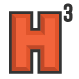 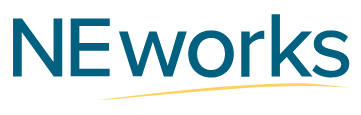 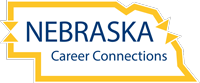 The H3 website offers quick access to Nebraska’s “hot jobs.” This easy to understand market information updated weekly. Visit H3.ne.gov. Nebraska Department of Labor website or app provides current job openings and labor market analysis facts, employment, wages, and projections. Visit NE Works. Labor market information for Nebraska and nationwide is within this online comprehensive career information system. Additionally, it includes valuable tools for all phases of career awareness, exploration, planning, and management. Visit NE Career Connections. AdministrationAdministrationKatie Graham
State Director
(402) 937-2809
katie.graham@nebraska.govSydney Kobza
Assistant State Director
(402) 937-3389
sydney.kobza@nebraska.govTeri SloupPerkins Grant Manager(402) 937-4708teri.sloup@nebraska.gov Teri SloupPerkins Grant Manager(402) 937-4708teri.sloup@nebraska.gov reVISION ConvenerreVISION ConvenerKen SpellmanCTE Consultant ken.spellman@outlook.com Ken SpellmanCTE Consultant ken.spellman@outlook.com Career & Cross-Field LeadersCareer & Cross-Field LeadersJamelyn Foster
Health Sciences Career Field Specialist
(531) 229-3156jamelyn.foster@nebraska.gov 
Health SciencesJacqui Garrison
Communication and Information Systems
Career Field Specialist
(531) 530-7648
jacqui.garrison@nebraska.gov
Business, Marketing and ManagementTony Glenn
Skilled and Technical Sciences
Career Field Specialist
(531) 739-8224
tony.glenn@nebraska.gov
Skilled and Technical SciencesChelsey Greene
Human Sciences and Education
Career Field Specialist
(531) 207-3104
chelsey.greene@nebraska.gov
 Sciences and EducationSarah Heideman
Agriculture, Food and Natural Resources
Career Field Specialist
(402) 432-2868
sarah.heideman@nebraska.govAg, Food and Natural Resources Donna Hoffman
School Counseling Specialist
(402) 471-4811
donna.hoffman@nebraska.gov
School Counseling Career DevelopmentMary Janssen
Business, Marketing and Management
Career Field Specialist
(531) 510-7315
mary.janssen@nebraska.gov
Business, Marketing and ManagementTherese Marzouk 
Workforce Partnerships Specialist
(531) 289-0158therese.marzouk@nebraska.govWork-Based LearningGreg Stahr
Skilled and Technical Sciences
Career Field Specialist
(531) 510-7370
greg.stahr@nebraska.gov
Skilled and Technical ScienceStacie Turnbull, Ph.D.
Agriculture, Food and Natural Resources
Career Field SpecialistPostsecondary CTE
(402) 310-8344
stacie.turnbull@nebraska.govAg, Food and Natural Resources Tracy Way
Human Sciences and Education 
Career Field Specialist
(402) 937-5095
tracy.way@nebraska.gov Career and Technical Student OrganizationsCareer and Technical Student Organizations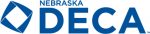 Mary JanssenState DECA Advisor(531) 510-7315
mary.janssen@nebraska.govwww.nedeca.org 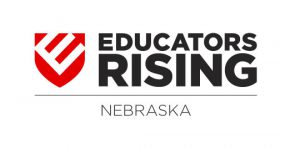 Derek CoxState Educators Rising Advisor(531) 207-3399derek.cox@nebraska.govwww.educatorsrising.org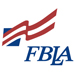 Jacqui Garrison
State FBLA Advisor(531) 530-7648
jacqui.garrison@nebraska.gov
nebraskafbla.org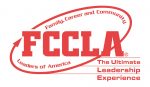 Chelsey GreeneState FCCLA Adviser(531) 207 3104
chelsey.greene@nebraska.govwww.nebraskafccla.org Chelsey GreeneState FCCLA Adviser(531) 207 3104
chelsey.greene@nebraska.govwww.nebraskafccla.org 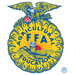 Sarah HeidemanState FFA Advisor(402) 432-2868
sarah.heideman@nebraska.govwww.neaged.org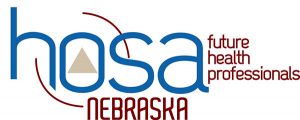 Jamelyn FosterState HOSA Advisor (531) 229-3156jamelyn.foster@nebraska.govwww.nebraskahosa.orgJamelyn FosterState HOSA Advisor (531) 229-3156jamelyn.foster@nebraska.govwww.nebraskahosa.org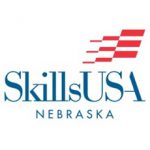 Greg Stahr
State SkillsUSA Advisor
(531) 510-7370
greg.stahr@nebraska.gov
www.skillsusanebraska.org